Spr 160/2024	     						                                                                                                        Brno 27. května 2024Změna č. 5rozvrhu práce Krajského soudu v Brně na rok 2024Ve smyslu ust. § 2 vyhl. č. 37/1992 Sb., v platném znění, a ust. § 40 a násl. zák. č. 6/2002 Sb., v platném znění, měním a doplňuji rozvrh práce Krajského soudu v Brně na rok 2024 s účinností od 1. 6. 2024 takto:Trestní úsekV části B/2.3.1 „Soud pro mládež podle § 4 zákona č. 218/2013 Sb., o soudnictví ve věcech mládeže“ na str. 16 se dosavadní text tohoto odstavce nahrazuje textem:„Do oddělení 2 Tm napadá pouze trestná činnost mladistvých. Každá takto napadlá věc přísluší k vyřízení Mgr. Martinu Hrabalovi, pokud není z vykonávání úkonů trestního řízení vyloučen podle § 30 odst. 1 až 4 tr. řádu nebo dojde-li k rozhodnutí § 262, § 265l odst. 3 trestního řádu o projednání věci v jiném složení senátu. V takovém případě je příslušnou k vyřízení věci Mgr. Hana Kurfiřtová se započtením nápadu do oddělení 53 T. Návrhy na povolení obnovy řízení ve věcech mladistvých napadají pouze do oddělení 2 Ntm. Příslušným k vyřízení je v těchto věcech Mgr. Martin Hrabal, pokud není z vykonávání úkonů trestního řízení vyloučen podle § 30 odst. 1 až 4 tr. řádu nebo dojde-li k rozhodnutí dle § 262, § 265l odst. 3 trestního řádu o projednání věci v jiném složení senátu. V takovém případě je příslušnou k vyřízení věci Mgr. Hana Kurfiřtová se započtením nápadu do oddělení 53 Nt. Nemohou-li ze shora uvedených důvodů ve věci rozhodovat Mgr. Martin Hrabal ani Mgr. Hana Kurfiřtová, rozhodne o tom, kterému ze soudců trestního úseku nalézacího bude věc přidělena k vyřízení, předseda soudu, při respektování zásad dle bodu B/2.4.1. Takový soudce se považuje za soudce pro mládež dle § 4 zák. č. 218/2003 Sb., o soudnictví ve věcech mládeže.“V tabulce na str. 22 se v soudním oddělení 2 Tm ve sloupci „Předseda senátu“ dosavadní text nahrazuje textem: „Mgr. Martin Hrabal“, ve sloupci „Zástupce“ dosavadní text nahrazuje textem: „48, 2, 46 T“ a ve sloupci „Kancelář/Přidělení zaměstnanci“ dosavadní text „Martina Štorková“ nahrazuje textem: „X“V části C/2.3.10 „Rozhodování o stížnostech proti rozhodnutím o povinnosti k náhradě nákladů poškozeného“ na str. 32 se dosavadní text „váhu 3 napadlých věcí“ nahrazuje textem „váhu 5 napadlých věcí“.V tabulce na str. 37 se v soudním oddělení 4 To ve sloupci „Předseda senátu“ na konec doplňuje text „Mgr. Martin Hrabal“ a ve sloupci „Členové“ se dosavadní text vypouští.ÚSEK SPRÁVNÍHO SOUDNICTVÍ:Tabulková částV oddělení 22 A, Ad, Az, Na na str. 80, v druhém sloupci „Obor působnosti“ se všude vypouští „2/11“ a vkládá „6/41“.V oddělení 30 A, Ad, Af, Na na str. 81, 82, v druhém sloupci „Obor působnosti“ se všude vypouští „9/50“ a vkládá „7/50“.V oddělení 31 A, Ad, Af, Na na str. 82, v druhém sloupci „Obor působnosti“ se všude vypouští „9/50“ a vkládá „10/50“.V oddělení 32 A, Ad, Az, Na na str. 82, 83, v druhém sloupci „Obor působnosti“ se všude vypouští „2/11“ a vkládá „8/41“.V oddělení 33 A, Ad, Az, Na na str. 83, v druhém sloupci „Obor působnosti“ se všude vypouští „2/11“ a vkládá „8/41“.V oddělení 34 A, Ad, Az, Na na str. 84, v druhém sloupci „Obor působnosti“ se všude vypouští „2/11“ a vkládá „8/41“.V oddělení 41 A, Ad, Az, Na na str. 84, v druhém sloupci „Obor působnosti“ se všude vypouští „2/11“ a vkládá „8/41“.V oddělení 56 A, Ad, Az, Na na str. 85, v druhém sloupci „Obor působnosti“ se všude vypouští „1/11“ a vkládá „3/41“.V oddělení 62 A, Ad, Af, Na na str. 86, v druhém sloupci „Obor působnosti“ se všude vypouští „9/50“ a vkládá „10/50“.V oddělení 63 A, Na na str. 86, 87, v druhém sloupci „Obor působnosti“ se vypouští „6/35“ a vkládá „22/131“.V oddělení 64 A, Na na str. 87, v druhém sloupci „Obor působnosti“ se vypouští „6/35“ a vkládá „20/131“.V oddělení 65 A, Na na str. 88, v druhém sloupci „Obor působnosti“ se vypouští „4/35“ a vkládá „24/131“.V oddělení 66 A, Na na str. 88, 89, v druhém sloupci „Obor působnosti“ se vypouští „5/35“ a vkládá „19/131“.V oddělení 67 A, Na na str. 89, 90, v druhém sloupci „Obor působnosti“ se vypouští „6/35“ a vkládá „24/131“.V oddělení 73 A, Na na str. 90, 91, v druhém sloupci „Obor působnosti“ se vypouští „6/35“ a vkládá „22/131“.Úsek obchodní TEXTOVÁ ČÁST ROZVRHU PRÁCE PRO OBCHODNÍ ÚSEK: Na str. 147 v bodě 1.1.15. se původní text nahrazuje textem „V době od 1. 6. 2024 do 31. 6. 2024 je přidělována ½ nápadu návrhových věcí do soudního oddělení 18 Cm, ECm, Nc soudce Mgr. Romana Sychry, do soudního oddělení 36 Cm. ECm, Nc soudkyně Mgr. Lenky Zapletalové a do soudního oddělení 50 Cm, ECm, Nc soudkyně JUDr. Hany Klimešové (s výjimkou návrhů na zrušení právnické osoby s likvidací a jmenování likvidátora a přeměn podle § 3 odst. 2 písm. a) zák. č. 292/2013 Sb. a řízení, zahájených z podnětu veřejného rejstříku, které jsou do uvedených oddělení v období od 1. 6. 2024 do 30. 6. 2024 přidělovány v plném rozsahu). Opatření uvedené v tomto bodě 1.1.15 nezahrnuje přidělování návrhů na předběžné opatření (rejstřík Nc) podle bodu 7.5. rozvrhu práce.1.1.16. V době od 1. 6. 2024 do 31. 6. 2024 je zastaveno přidělování návrhových věcí do soudního oddělení do soudního oddělení 42 Cm, ECm, Nc, soudce Mgr. Tomáše Hejla (s výjimkou návrhů na zrušení právnické osoby s likvidací a jmenování likvidátora a přeměn podle § 3 odst. 2 písm. a) zák. č. 292/2013 Sb. a řízení, zahájených z podnětu veřejného rejstříku, které jsou do uvedeného oddělení v období od 1. 6. 2024 do 30. 6. 2024 přidělovány v plném rozsahu). Opatření uvedené v tomto bodě 1.1.16 nezahrnuje přidělování návrhů na předběžné opatření (rejstřík Nc) podle bodu 7.5. rozvrhu práce.INSOLVENČNÍ ÚSEKV oddělení 47 INS, Cm, ICm, Nc na str. 109-110 v sedmém sloupci „Vedoucí kanceláře/Přidělení zaměstnanci“:se vypouští „Vedoucí: Taťána Krausová, Jitka Tišerová, Daniela Pařízková“ a vkládá se „Vedoucí: Ivana Zajíčková, DiS.“,za text „Lucie Homolová“ se vkládá „Taťána Krausová“.V oddělení 80 Nc na str. 122 se v šestém sloupci „Asistent soudce/VSÚ/Soudní tajemník“ vypouští „Soudní tajemník: Ivana Zajíčková, DiS.“ a za text „Asistent soudce: Mgr. Gabriela Kubinová“ se vkládá „VSÚ: Mgr. Lucie Dolečková“.Na str. 145 se text:„Zpracování hromadných návrhů a podnětů na změnu věřitele v insolvenčním řízeníSoudní tajemnice: Ivana Zajíčková, DiS. Soudní tajemnice je podle § 6 odst. 2 písm. t) vyhl. č. 37/1992 Sb. pověřena prováděním úkonů a rozhodováním o hromadném návrhu věřitele na vstup nabyvatele pohledávky do insolvenčního řízení (§ 18 zák. č. 182/2006 Sb.) či o jiném podnětu na změnu věřitele v insolvenčním řízení, popř. na zastavení řízení o jeho přihlášce pohledávky (§ 107 odst. 3 a 5 o.s.ř.), a to v odděleních insolvenčních soudců uvedených v příloze č. 3 rozvrhu práce. Návrh věřitele na vstup nabyvatele pohledávky do insolvenčního řízení se zpracovává hromadně prostřednictvím příslušného modulu aplikace ISIR v případech, pokud je návrh věřitele předložen ve formátu umožňujícím hromadné zpracování a návrh se zároveň týká více než 10 přihlášek pohledávek. Jiný podnět na změnu věřitele v insolvenčním řízení, popř. na zastavení řízení o jeho přihlášce pohledávky, se zpracovává hromadně prostřednictvím příslušného modulu aplikace ISIR v případech, pokud se týká více než 10 přihlášek pohledávek.Bude-li proti rozhodnutí soudní tajemnice podán opravný prostředek, předloží jej soudní tajemnice k postupu podle ustanovení § 7 vyhl. č. 37/1992 Sb. soudci, který projednává a rozhoduje insolvenční věc, v níž bylo vydáno napadené rozhodnutí.V případě nepřítomnosti soudní tajemnici zastupují (pro účely posouzení, zda hromadnému návrhu věřitele na vstup nabyvatele pohledávky do insolvenčního řízení lze vyhovět) asistenti soudců uvedených v příloze č. 3 rozvrhu práce, a to postupně podle uvedeného pořadí. Je-li asistent jmenován k více soudcům, bude mu v rámci kolečka předložen hromadný návrh k posouzení pouze jednou. Evidenci pro tyto účely vede dozorčí úřednice pro insolvenční úsek.Vkládá data do aplikace Evidence úpadců.“nahrazuje textem:„Hromadné činnosti pro insolvenční úsekNávrh věřitele na vstup nabyvatele pohledávky do insolvenčního řízení se zpracovává hromadně prostřednictvím příslušného modulu aplikace ISIR v případech, pokud je návrh věřitele předložen ve formátu umožňujícím hromadné zpracování a návrh se zároveň týká více než 100 přihlášek pohledávek. Jiný podnět na změnu věřitele v insolvenčním řízení, popř. na zastavení řízení o jeho přihlášce pohledávky, se zpracovává hromadně prostřednictvím příslušného modulu aplikace ISIR v případech, pokud se týká více než 100 přihlášek pohledávek.VSÚ: Mgr. Lucie DolečkováVyšší soudní úředník je podle § 11 písm. m) zákona č. 121/2008 Sb. pověřen prováděním úkonů a rozhodováním o hromadném návrhu věřitele na vstup nabyvatele pohledávky do insolvenčního řízení (§ 18 zák. č. 182/2006 Sb.) či o jiném podnětu na změnu věřitele v insolvenčním řízení, popř. na zastavení řízení o jeho přihlášce pohledávky (§ 107 odst. 3 a 5 o.s.ř.), a to v odděleních insolvenčních soudců uvedených v příloze č. 3 rozvrhu práce.Bude-li proti rozhodnutí podán opravný prostředek, předloží jej vyšší soudní úředník k postupu podle ustanovení § 9 zákona č. 121/2008 Sb. soudci, který projednává a rozhoduje insolvenční věc, v níž bylo vydáno napadené rozhodnutí.V případě nepřítomnosti vyššího soudního úředníka zastupují (pro účely posouzení, zda hromadnému návrhu věřitele na vstup nabyvatele pohledávky do insolvenčního řízení lze vyhovět) asistenti soudců uvedených v příloze č. 3 rozvrhu práce, a to postupně podle uvedeného pořadí. Je-li asistent jmenován k více soudcům, bude mu v rámci kolečka předložen hromadný návrh k posouzení pouze jednou. Evidenci pro tyto účely vede dozorčí úřednice pro insolvenční úsek.Jitka TišerováProvádí úkony v příslušném modulu aplikace ISIR ve věcech hromadných návrhů věřitelů na vstup nabyvatele pohledávky do insolvenčního řízení (§ 18 zák. č. 182/2006 Sb.) a ve věcech jiných podnětů na změnu věřitele v insolvenčním řízení, popř. na zastavení řízení o jeho přihlášce pohledávky (§ 107 odst. 3 a 5 o.s.ř.), a to v odděleních insolvenčních soudců uvedených v příloze č. 3 rozvrhu práce.Vkládá data do aplikace Evidence úpadců.“Eva Fronková – vedoucí kanceláře správy soudu na pracovišti Husova 15 – na str. 204 se vypouští „Zastupuje: Ivana Zajíčková, DiS.“ a vkládá se „Zastupuje: Šárka Rozmahelová“.Ivana Zajíčková, DiS. – referentka kanceláře správy soudu na pracovišti Husova 15 na str. 205 se vypouští „Ivana Zajíčková, DiS.“ a vkládá se „Mgr. Gabriela Kubinová“. se vypouští „Zastupuje: Mgr. Gabriela Kubinová“ a vkládá se „Zastupuje: Mgr. Lucie Dolečková“.Personální oddělení: Na str. 183 ve druhém odstavci se namísto textu: „neobsazeno – personalistka“ vkládá text: „Ivona Štěpánková Bc., DiS.“ Odbor investiční a správy budov: Na str. 193 se za text Ing. Eva Kadlecová – investiční referent a popis činnost vkládá text: „Luděk Moudrý – investiční referentZastupuje: Ing. Rostislav Hanák, Ing. Eva KadlecováZajišťuje přípravu investičních akcí krajského soudu, zpracovává investiční záměry podle jejich zadání, financování a projektové přípravy dle pokynů vedoucího odboru investic a správy budov a ředitele správy. Aktualizuje plány oprav a údržby včetně finančních nákladů pro budovy Rooseveltova, Husova, Polní, Bulharská. Zajišťuje agendu související s ubytováním, placením nájemného a služeb za ubytovnu Bulharská. Zajišťuje agendu související jednak s pronájmem stravovacího provozu a kantýny v budově Polní; jednak s  nájmem potravinových a nápojových automatů v budovách Rooseveltova, Husova, Polní. Zajišťuje realizaci investičních akcí včetně dozorování průběhu jejich realizace, výběru a koordinace dodavatelů a jiných účastníků, protokolární přebírání prací a majetku, odstraňování nedostatků v průběhu realizace, vyhotovuje závěrečné vyhodnocení akce v rozsahu pokynu vedoucího odboru investic a správy budov a ředitele správy. Zajišťuje průběh zadávání veřejných zakázek malého rozsahu (včetně zpracování návrhů objednávek a smluv) v oblasti investic, oprav a údržby v rozsahu pokynu vedoucího odboru investic a správy budov a ředitele správy. Aktualizuje údaje centrálního registru administrativních budov (CRAB), v nichž sídlí soudy v obvodu Krajského soudu v Brně. V rámci sjednaného druhu práce vykonává další práce dle pokynu vedoucího odboru investic a správy budov a ředitele správy soudu. Zajišťuje agendu spojenou s dodávkami energií a vody do budov Rooseveltova, Husova, Polní, Bulharská.“V přílohové části: V Příloze č. A) na str.  207 ve sloupci „Přísedící senát 2 Tm“ se ze seznamu přísedících vypouští: „04. Gogová Marie“, „05. Zachovalová Barbora, Mgr.“, „06. Chalupová Andrea, Mgr.“, „07. Ing. Zuzana Homolková“ a na konec se vkládá: „04. Homolková Zuzana, Ing.“ a „05. Klement Pavel, Mgr.“.V Příloze č. A) na str.  210 ve sloupci „Přísedící senát 53 T“ na konec se vkládá: „12. Chalupová Andrea, Mgr.“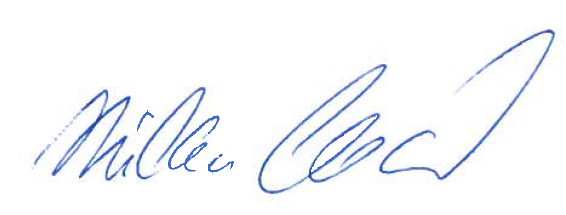     JUDr. Milan Čečotka                                předseda Krajského soudu v Brně 